    Prot.n.12644/c24         				                              Busto Arsizio (VA) 12 dicembre 2022  USR Lombardiadirezione-lombardia@istruzione.itUSR Lombardia Ufficio XIV A.T. Vareseusp.va@istruzione.itUSR Regioni ItalianeAlle Istituzioni scolastiche di ogni ordine e gradodella provincia di Varesee del territorio nazionaleAl Sindaco Emanuele Antonellisindaco@comune.bustoarsizio.va.it                       Ai genitori dell’IIS Daniele Crespi Busto Arsizio (VA)All’Albo on line          Sito web IstitutoOggetto: avviso pubblico m_pi.A00GABMI.REGISTRO UFFICIALE.U.0084750.10-10-2022  Progetto FINGERPRINTS 4.0Visto : l’Avviso Pubblico m_pi.A00GABMI.REGISTRO UFFICIALE.U.0084750.10-10-2022 per la presentazione di proposte progettuali per la realizzazione di percorsi nazionali di formazione alla transizione digitale in favore del personale scolastico, erogati con modalità e strumenti innovativi, nell’ambito dei “progetti in essere” del PNRR, Missione 4 – Istruzione e Ricerca – Componente 1 – Potenziamento dell’offerta dei servizi di istruzione: dagli asili nido alle Università – Investimento 2.1: “Didattica digitale integrata e formazione alla transizione digitale per il personale scolastico”, finanziato dall’Unione europea – Next Generation EU  afferente al PIANO NAZIONALE DI RIPRESA E RESILIENZA MISSIONE 4: ISTRUZIONE E RICERCA Componente 1 – Potenziamento dell’offerta dei servizi di istruzione: dagli asili nido alle Università Investimento 2.1: Didattica digitale integrata e formazione alla transizione digitale per il personale scolasticoVisto: la nota ministeriale m_pi.AOOGABMI.DECRETI DIRETTORIALI.R.0000077.05-11-2022 con il quale viene pubblicata la graduatoria definitiva che vede questa istituzione scolastica assegnataria dei fondi per l’attuazione delle azioni in progetto “Allegato 1 - DDG approvazione Graduatorie Avviso pubblico prot. n. 84750 del 10 ottobre 2022 - Realizzazione di percorsi nazionali di formazione alla transizione digitale in favore del personale scolastico- Graduatoria generale –“Il DIRIGENTE SCOLASTICOCOMUNICAche questa Istituzione scolastica è stata individuata per la realizzazione del progetto FINGERPRINTS 4.0  afferente ai percorsi nazionali di formazione alla transizione digitale in favore del personale scolastico, erogati con modalità e strumenti innovativi nell’ambito dei “progetti in essere” del PNRR, Missione 4 – Istruzione e Ricerca – Componente 1 – Potenziamento dell’offerta dei servizi di istruzione: dagli asili nido alle Università – Investimento 2.1: “Didattica digitale integrata e formazione alla transizione digitale per il personale scolastico”, finanziato dall’Unione europea – Next Generation EU, di cui all’Avviso pubblico prot. n. 84750 del 10 ottobre 2022. L’importo complessivo del progetto FINGERPRINTS 4.0 ammesso a finanziamento è pari a 400 000 euro. 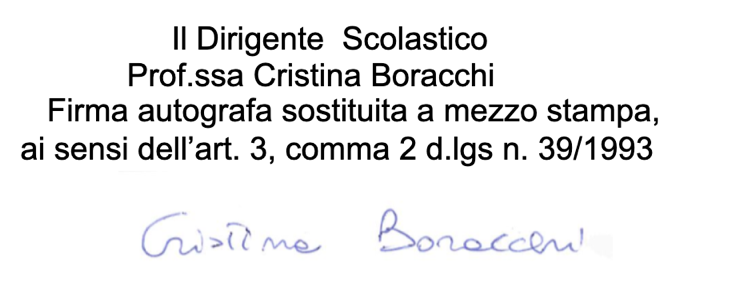 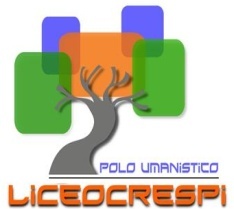 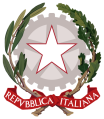 MINISTERO DELL’ISTRUZIONE E DEL MERITOISTITUTO DI ISTRUZIONE SECONDARIA  “DANIELE CRESPI”Liceo Internazionale Classico e  Linguistico VAPC02701RLiceo delle Scienze Umane VAPM027011Via G. Carducci 4 – 21052 BUSTO ARSIZIO (VA)  Tel. 0331 633256 - Fax 0331 674770www.liceocrespi.edu.it    E-mail:  comunicazioni@liceocrespi.it C.F. 81009350125 – Cod.Min. VAIS02700D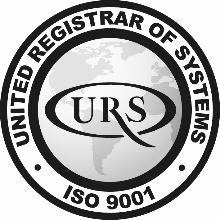 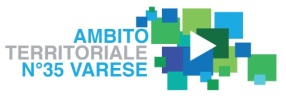 MINISTERO DELL’ISTRUZIONE E DEL MERITOISTITUTO DI ISTRUZIONE SECONDARIA  “DANIELE CRESPI”Liceo Internazionale Classico e  Linguistico VAPC02701RLiceo delle Scienze Umane VAPM027011Via G. Carducci 4 – 21052 BUSTO ARSIZIO (VA)  Tel. 0331 633256 - Fax 0331 674770www.liceocrespi.edu.it    E-mail:  comunicazioni@liceocrespi.it C.F. 81009350125 – Cod.Min. VAIS02700D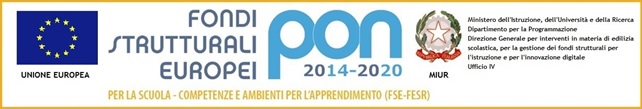 